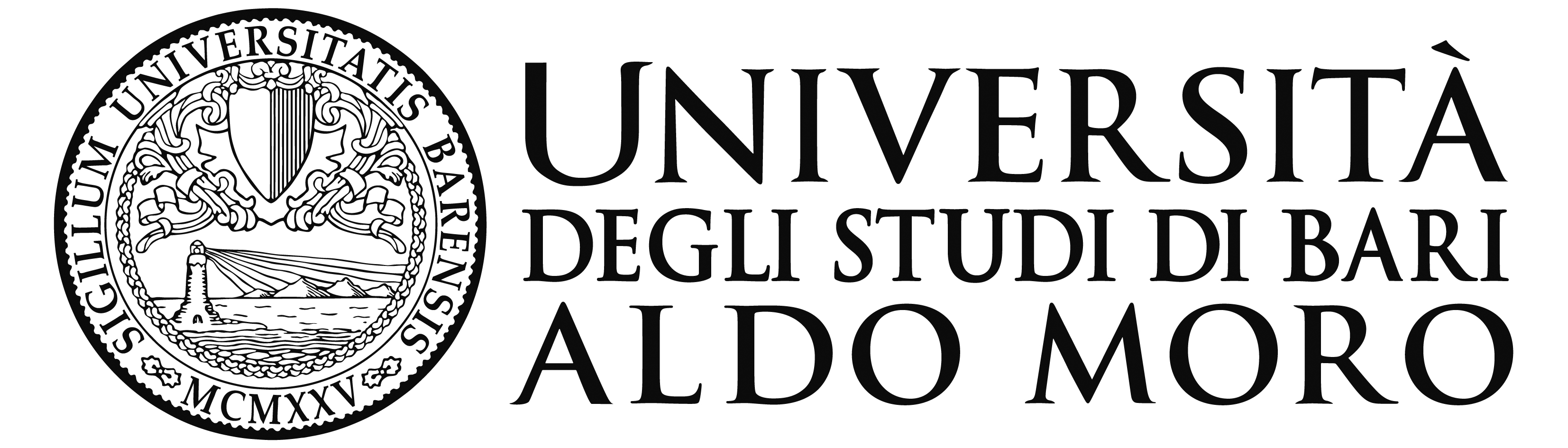 Dipartimento di ………………………………………….………………………..Corso di Laurea in …………………………….…………………………..Tesi di Laurea in……………………………………………..(indicare la denominazione del settore scientifico disciplinare)TITOLO DELLA TESIRelatore:Chiar.mo/a Prof./Prof.ssa/__ Nome COGNOMETutor aziendale:Dott./Sig./__ Nome COGNOME	Laureanda/o/__:	Nome COGNOMEAnno Accademico20xx-20xxIndicazioni per la redazione della Tesi di LaureaLa tesi può essere suddivisa in:Introduzione	(Inquadramento del contesto, anche relativoall’Ente /Azienda in cui si è svolta 		l’esperienza di tirocinio)CapitoliParagrafi (eventuali)Conclusioni	(Analisi critica dell’esperienza di tirocinio)Bibliografia	(come da esempio di seguito riportato)Siti web consultati	(come da esempio di seguito riportato)L’estensione della Tesi dovrà essere compresa tra 40 e 60 pagine.Il testo deve essere formattato come segue: giustificato, interlinea 1,5 cm, carattere (Times new Roman 12pt /Arial 10pt /Garamond 12pt /Calibri 12pt), margini 3 cm su tutti i lati (nessun margine per la rilegatura). È lasciata la possibilità al laureando/a di stampare la tesi fronte-retro. Bibliografia (ordine alfabetico, quindi di anno)Bianchi X., Rossi Y., Verdi Z. (2015). Guida per la corretta scrittura della bibliografia. Agricoltura, 15, 87-94.Rossi Y., Bianchi X,. Verdi Z. (2015). Guida per la corretta scrittura della bibliografia. In: Come scrivo la tesi (Bianchi X., Rossi Y. coord.) Stampa Agraria, Bari, Italia, 87-94.Rossi Y., Bianchi X,. (2015). Come scrivo la tesi, Stampa Agraria, Bari, Italia, pp 207.Siti web consultatiwww.tesiagaria/bari/scienze (data ultima consultazione: 25 febbraio 2016)